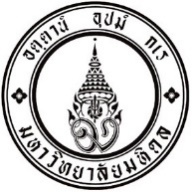 แผนการสอนปฏิบัติชื่ออาจารย์ผู้สอน / ช่องทางการติดต่อ (หมายเลขโทรศัพท์ และ E-mail)กลุ่ม ........... (ระบุกลุ่มที่สอน เช่น กลุ่ม ๑.๑)	๑. (ระบุชื่ออาจารย์ผู้สอน / ช่องทางการติดต่อ (หมายเลขโทรศัพท์ และ E-mail)     เช่น อาจารย์ ดร.พยาบาล ใจดี			๐๘๖-๑๒๓๔๕๖๗		payapan.jai@mahidol.ac.th	๒. …………………………………………………………………………..	๓. …………………………………………………………………………..กลุ่ม ........... (ระบุกลุ่มที่สอน เช่น กลุ่ม ๑.๒)	๑. (ระบุชื่ออาจารย์ผู้สอน / ช่องทางการติดต่อ (หมายเลขโทรศัพท์ และ E-mail) )	๒. …………………………………………………………………………..	๓. …………………………………………………………………………..	(หมายเหตุ หากอาจารย์ผู้สอนเหมือนกันทั้ง ๒ กลุ่ม ให้ระบุ กลุ่มที่ ๑.๑ และ ๑.๒ )ผลลัพธ์การเรียนรู้ของรายวิชา (CLOs) (ระบุ CLOs ทั้งหมดของรายวิชา)	CLO 1…………………………………………………………………………..	CLO 2…………………………………………………………………………..ตารางแผนการสอนเอกสารอ้างอิง (หมายเหตุ ไม่ควรเกิน ๕ ปี และเขียนเอกสารอ้างอิงระบบ APA (6th Edition))๑. …………………………………………………………………………..๒. …………………………………………………………………………..๓. …………………………………………………………………………..๔. …………………………………………………………………………..๕. …………………………………………………………………………..บันทึกผลหลังการสอนผลการสอน (ระบุวัตถุประสงค์เชิงพฤติกรรมตามตารางแผนการสอน และใส่เครื่องหมาย  ลงในช่อง TQF และ CLOs ที่สอดคล้องกับวัตถุประสงค์เชิงพฤติกรรมแต่ละข้อ)ปัญหา / อุปสรรค และแนวทางการแก้ไข (ระบุปัญหา / อุปสรรค และแนวทางการแก้ไขแยกตามกลุ่มผู้เรียน หากไม่มี ให้ระบุ -ไม่มี-)ข้อเสนอแนะ (ระบุข้อเสนอแนะสำหรับการจัดการเรียนการสอนในครั้งต่อไป หากต้องการปรับปรุง แก้ไข)	……………………………………………………………………………………………………………………………………………………………………………………………………………………………………………………………………………………………………………………………………………………………………………………………………………………………………………………………………………………………………………	...................................		(...........................................)		หัวหน้าวิชาฯ	ชื่อเรื่องที่สอน...........................................................................................................หน่วยวิชาที่....................ชื่อหน่วยวิชา....................................................................รหัสวิชา……………………………………………………………………ชื่อรายวิชา…………………………………………………………………………………………………..ชื่อหลักสูตร……………………………………………………………………………………………..…..ชั้นปีที่.........................ปีการศึกษา………………………………ภาคการศึกษา  ต้น  ปลาย  ฤดูร้อน    จำนวนนักศึกษา.....................คน  สถานที่สอน (ระบุแยกตามกลุ่มที่สอน)วัน/เดือน/ปี และเวลาที่สอน (ระบุแยกตามกลุ่มที่สอน)	กลุ่ม ........... สถานที่.........(ระบุหอผู้ป่วย / โรงพยาบาล / แหล่งฝึกอื่นๆ)	กลุ่ม ........... วันที่ .....(ระบุวันเดือนปีพศ.)   เวลา ..........(ระบุช่วงเวลาที่สอน)	กลุ่ม ........... สถานที่.........(ระบุหอผู้ป่วย / โรงพยาบาล / แหล่งฝึกอื่นๆ)	กลุ่ม ........... วันที่......................................... เวลา...........................................วัตถุประสงค์เชิงพฤติกรรม(ระบุวัตถุประสงค์เชิงพฤติกรรมของเรื่องที่สอน)เนื้อหากิจกรรมการเรียนการสอนสื่อการเรียนรู้วิธีการวัดและประเมินผลการเรียนรู้บทนำ……………………………………………………………………………………………...๑.๒.๓.๔.๕.สรุป………………………………………………………………………………………………วัตถุประสงค์
เชิงพฤติกรรม(ระบุวัตถุประสงค์เชิงพฤติกรรม
ของเรื่องที่สอน)TQFTQFTQFTQFTQFTQFTQFTQFTQFTQFTQFTQFTQFTQFTQFTQFTQFTQFCLOsCLOsCLOsCLOsCLOsCLOsCLOsCLOsวัตถุประสงค์
เชิงพฤติกรรม(ระบุวัตถุประสงค์เชิงพฤติกรรม
ของเรื่องที่สอน)คุณธรรม จริยธรรมคุณธรรม จริยธรรมคุณธรรม จริยธรรมคุณธรรม จริยธรรมความรู้ความรู้ความรู้ทักษะทางปัญญาทักษะทางปัญญาทักษะทางปัญญาทักษะความสัมพันธ์ทักษะความสัมพันธ์ทักษะความสัมพันธ์ทักษะ
การวิเคราะห์ทักษะ
การวิเคราะห์ทักษะ
การวิเคราะห์ทักษะ
การวิเคราะห์ทักษะ
การปฏิบัติCLOsCLOsCLOsCLOsCLOsCLOsCLOsCLOsวัตถุประสงค์
เชิงพฤติกรรม(ระบุวัตถุประสงค์เชิงพฤติกรรม
ของเรื่องที่สอน)๑๒๓๔๑๒๓๑๒๓๑๒๓๑๒๓๔๑๑๒๓๔๕๖๗๘๑.๒.๓.๔.๕.เรื่องปัญหา / อุปสรรคแนวทางการแก้ไข๑. เนื้อหา กลุ่ม............-...........................................................................................-...........................................................................................-...........................................................................................-...........................................................................................๑. เนื้อหา กลุ่ม............-...........................................................................................-...........................................................................................-...........................................................................................-...........................................................................................๒. กิจกรรมการเรียนการสอนกลุ่ม............-...........................................................................................-...........................................................................................-...........................................................................................-...........................................................................................๒. กิจกรรมการเรียนการสอนกลุ่ม............-...........................................................................................-...........................................................................................-...........................................................................................-...........................................................................................๓. สื่อการเรียนรู้กลุ่ม............-...........................................................................................-...........................................................................................-...........................................................................................-...........................................................................................๓. สื่อการเรียนรู้กลุ่ม............-...........................................................................................-...........................................................................................-...........................................................................................-...........................................................................................๔. วิธีการวัดผลและประเมินผลการเรียนรู้กลุ่ม............-...........................................................................................-...........................................................................................-...........................................................................................-...........................................................................................๔. วิธีการวัดผลและประเมินผลการเรียนรู้กลุ่ม............-...........................................................................................-...........................................................................................-...........................................................................................-...........................................................................................๕. อื่นๆ (ระบุเรื่องอื่นๆ นอกเหนือจาก ๔ ข้อ (ถ้ามี))กลุ่ม............-...........................................................................................-...........................................................................................-...........................................................................................-...........................................................................................๕. อื่นๆ (ระบุเรื่องอื่นๆ นอกเหนือจาก ๔ ข้อ (ถ้ามี))กลุ่ม............-...........................................................................................-...........................................................................................-...........................................................................................-...........................................................................................